107學年第2學期藝術與人文輔導團國中小第三次共同團務會議紀錄一、時間：108年5月9日（四）下午14：00-18：30二、地點：文元國小會議室三、主席：林秋美校長四、出席：同簽到表五、紀錄：陳建安  六、會議內容（一）、主席致詞:     明日為南區輔導群藝美論壇，在文元國小辦理，請全體團員出席協助。、工作分配協調:    (1)報到～毓琪、玉坤、妙容     (2)茶點、便當～宗賢、建安、秀玲    (3)講師協助～昭君    (4)影音設備支援～友仁、宇盛    (5)錄影拍照～慧清、士超、宗賢    (6)場地～武成、如茵、詩婷、郁菁    (7)來賓接待：秋美、貞儀校長（三）、全員場地布置與整理、預估狀況處理。（四）、國中小分組團務：第三次到校諮詢檢討及第四次活動模擬運作。（五）、散會。臺南市107學年度第二學期國民教育輔導團-藝術與人文輔導團     團務會議照片—文元國小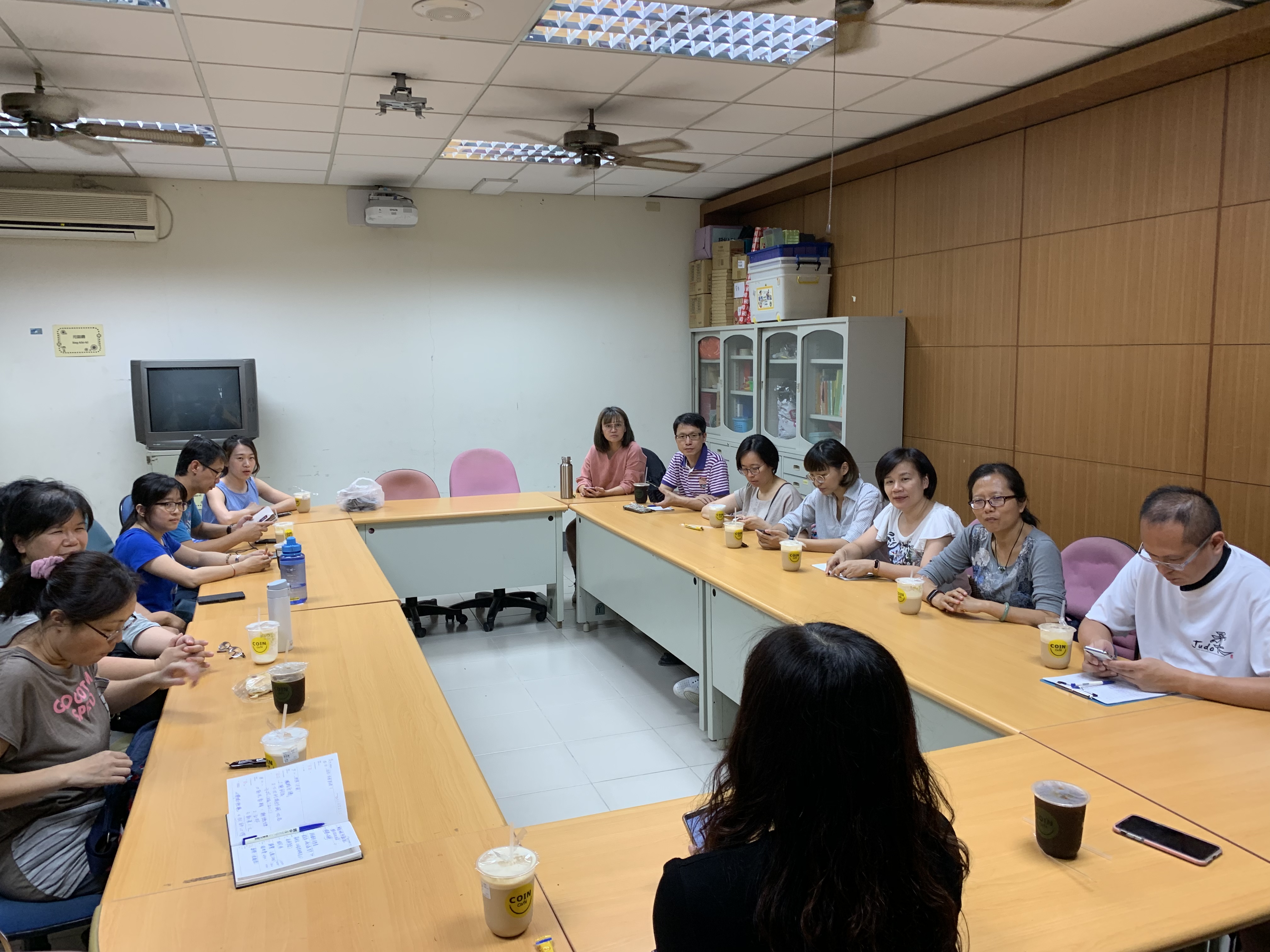 辦理日期：108年 5月9日                 辦理地點：文元國小照片說明：團員工作會議。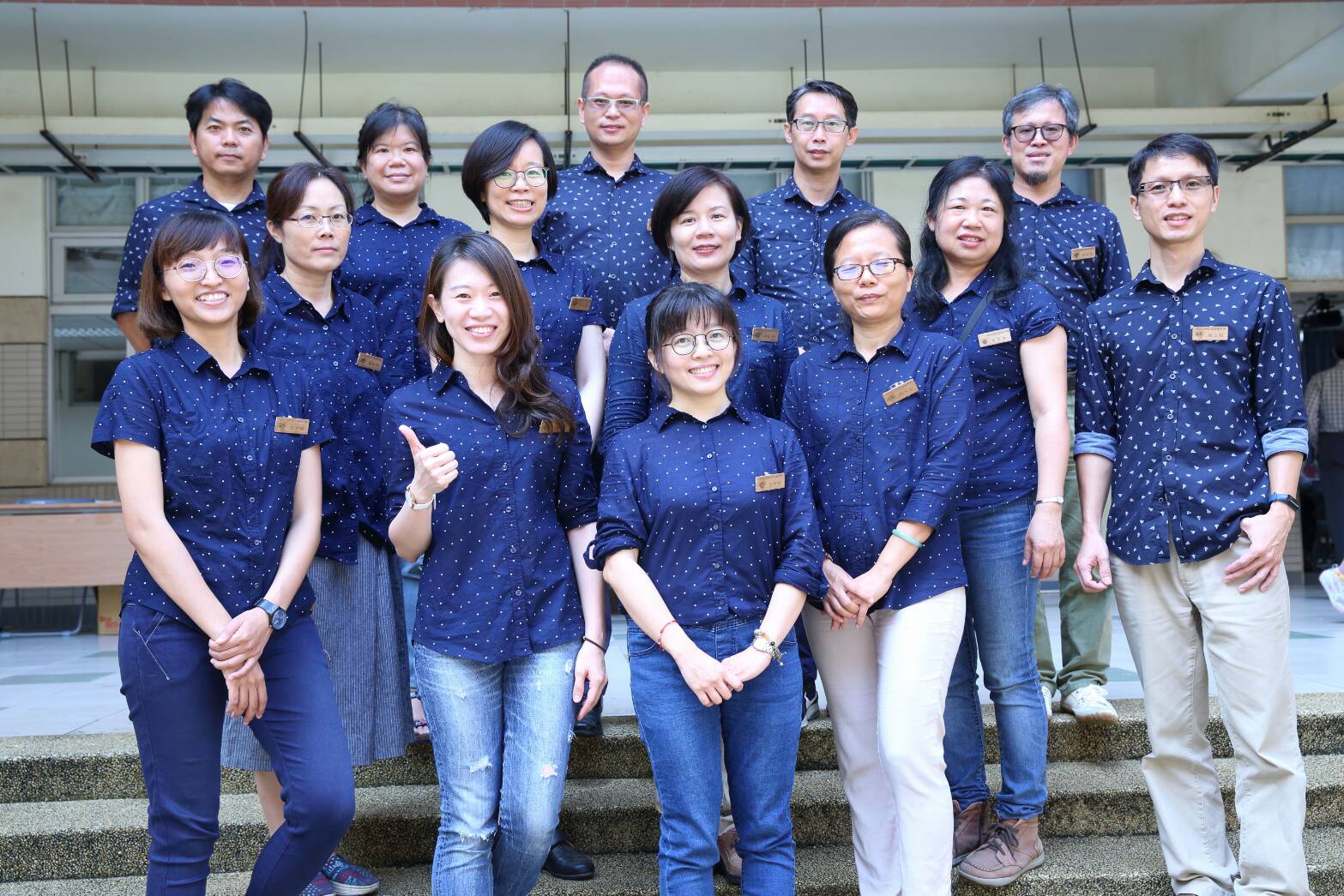 辦理日期：108 年 5月10 日                  辦理地點： 文元國小照片說明：藝美論壇服務團隊 